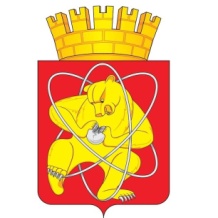 Муниципальное образование «Закрытое административно – территориальное образование  Железногорск Красноярского края»АДМИНИСТРАЦИЯ ЗАТО г. ЖЕЛЕЗНОГОРСКПОСТАНОВЛЕНИЕ     28.08. 2018                                                                                                                   № 1615г. ЖелезногорскО реорганизации Муниципального бюджетного общеобразовательного учреждения Лицей № 103 «Гармония»          В соответствии с Гражданским кодексом Российской Федерации,  Федеральным законом от 06.10.2003 №131-ФЗ «Об общих принципах организации местного самоуправления в Российской Федерации», Федеральным законом от 29.12.2012 №273-ФЗ «Об образовании в Российской Федерации», Федеральным законом от 24.07.1998 №124-ФЗ «Об основных гарантиях прав ребенка в Российской Федерации», Уставом ЗАТО Железногорск, постановлением Администрации ЗАТО г. Железногорск от 01.10.2010 № 1528 «Об утверждении Порядка принятия решений о создании, реорганизации и проведении реорганизации, изменении типа, ликвидации и проведении ликвидации муниципальных учреждений, определения предмета и целей деятельности муниципальных учреждений, утверждения уставов и внесения в них изменений», руководствуясь заключением об оценке последствий принятия решения о реорганизации муниципальных образовательных учреждений, образующих социальную инфраструктуру для детей от 20.08.2018 № 9, решением комиссии по вопросам экономики, собственности и ЖКХ Совета депутатов ЗАТО г. Железногорск о целесообразности реорганизации МБОУ Лицей № 103 «Гармония» от 21.08.2018,ПОСТАНОВЛЯЮ:        1. Реорганизовать Муниципальное бюджетное общеобразовательное учреждение Лицей № 103 «Гармония» (далее – МБОУ Лицей № 103 «Гармония») путем присоединения к нему Муниципального бюджетного общеобразовательного учреждения «Начальная школа № 107»  (далее – МБОУ Школа № 107)  в срок до 01.01.2019.   2. Наименованием МБОУ Лицей № 103 «Гармония» после завершения процесса реорганизации считать Муниципальное бюджетное   общеобразовательное  учреждение  Лицей № 103 «Гармония».3. Считать МБОУ Лицей № 103 «Гармония»  правопреемником прав и обязанностей МБОУ Школа № 107 с момента внесения записи в Единый государственный реестр юридических лиц о прекращении деятельности МБОУ  Школа № 107.4. Администрации ЗАТО г. Железногорск от имени муниципального образования «Закрытое административно-территориальное образование Железногорск Красноярского края» выступить учредителем МБОУ Лицей                      № 103 «Гармония».5. Отделу  кадров и муниципальной службы Управления по правовой и кадровой работе Администрации ЗАТО г. Железногорск (И.Е. Первушкина) в установленном законом порядке уведомить директора МБОУ Школа № 107                  о  реорганизации.           6. Директору  МБОУ Лицей № 103 «Гармония» (Е.Н. Дубровской): 6.1. В течение трех рабочих дней после даты принятия настоящего постановления  в письменной форме сообщить в орган, осуществляющий государственную регистрацию юридических лиц, о начале процедуры реорганизации.6.2. После внесения в единый государственный реестр юридических лиц записи о начале процедуры реорганизации  дважды с периодичностью один раз в месяц поместить в средствах массовой информации, в которых опубликовываются данные о государственной регистрации юридических лиц, уведомление о  реорганизации от имени всех участвующих в реорганизации юридических лиц. В уведомлении о реорганизации указываются сведения о каждом участвующем в реорганизации, продолжающем деятельность в результате реорганизации юридическом лице, форма реорганизации, описание порядка и условий заявления кредиторами своих требований, иные сведения, предусмотренные законом.6.3. Подготовить и представить на утверждение в Администрацию ЗАТО                                    г. Железногорск изменения в устав МБОУ Лицей № 103 «Гармония»  в срок до  15.10.2018.        7.  Директору МБОУ Школа № 107 (Е.С. Лазаренко):7.1. В течение пяти рабочих дней после даты направления уведомления о начале процедуры реорганизации в орган, осуществляющий государственную регистрацию юридических лиц, в письменной форме уведомить    кредиторов о начале реорганизации. 7.2. Принять требования кредиторов и осуществить их учет в соответствии с действующим законодательством, осуществить мероприятия по расчетам с кредиторами, принять меры по взысканию дебиторской задолженности.7.3. В установленном законом порядке уведомить работников МБОУ                  Школа № 107  о начале процедуры реорганизации.   7.4. Провести инвентаризацию всего имущества и обязательств МБОУ                                        Школа № 107, составить инвентаризационные ведомости и представить в Администрацию ЗАТО г. Железногорск в срок до 15.10.2018.          7.5. Составить передаточный акт в соответствии с действующим законодательством и представить его на утверждение в Администрацию ЗАТО г. Железногорск  в срок  до 15.12.2018.8. Управлению делами Администрации ЗАТО г. Железногорск                                  (Е.В. Андросова) довести настоящее постановление до сведения населения через газету «Город и горожане».9. Отделу общественных связей Администрации ЗАТО г. Железногорск                                   (И.С. Пикалова) разместить настоящее постановление на официальном сайте муниципального образования «Закрытое административно-территориальное образование Железногорск Красноярского края» в информационно-телекоммуникационной сети Интернет.        10. Контроль над исполнением настоящего постановления оставляю за собой.        11. Настоящее постановление вступает в силу с момента его подписания  и подлежит официальному опубликованию.Исполняющий обязанностиГлавы ЗАТО г. Железногорск  						С.Е. Пешков                      